XL系列洗砂机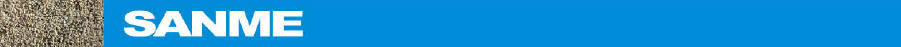 XL Series Sand Washer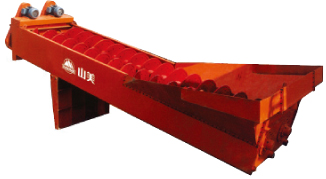 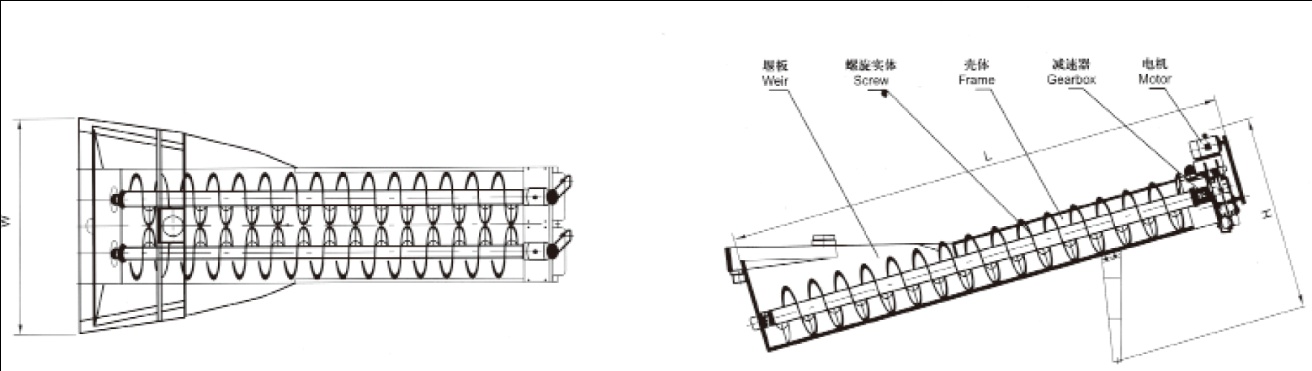 XL系列洗砂机可清洗分离砂石中的泥土和杂物，其新颖的密封结构、可调溢流堰板、可靠的传动装置确保清洗脱水的效果，适用于公路、水电、建筑等行业。XL Series Sand Washer can wash and separate the soil and foreign material in the sand. Its novel structure, adjustable overflow dam baffle and reliable arrangement can make sure the result of wash.技术参数  Technical Data:型号ModelXL508XL610XL762XL9152XL915XL11152XL1115螺旋直径Screw Diameter(mm)50861076291591511151115槽体长度Length of Tub(mm)6705722576207585758597829782最大入料粒度Max Feed Size(mm)≤10≤10≤10≤10≤10≤10≤10生产能力Capacity(t/h)2040-5050-75100200175350螺旋转速Speed of Screw(r/min)38322621211717电机功率Motor Power(kw)5.57.511112×11152×15耗水量Water Consumption(t/h)6-606-639-6310-8020-16020-15040-300外型尺寸Overall Dimensions(L×W×H)(mm)8000×2343×14308000×2050×14008545×2650×38628500×2810×36008420×3765×396010970×3945×472010970×5250×4720重量Weight(t)2.673.805.236.2711.1110.1817.94